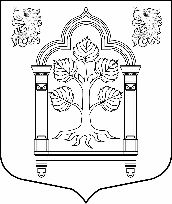 МУНИЦИПАЛЬНЫЙ СОВЕТвнутригородского муниципального образования Санкт-Петербурга муниципальный округ Константиновское_________________________________________________________________________________________________________________________________________________________________________198264, Санкт-Петербург, пр. Ветеранов, д. 166, лит. А, пом. № 16Н,  тел./факс 300-48-80E-mail: mokrug41@mail.ru «29» сентября 2021 года						           	Санкт-ПетербургРЕШЕНИЕ № 16О принятии в первом чтении Устава внутригородского муниципального образования Санкт-Петербурга муниципального округа КонстантиновскоеНа основании Федерального закона от 06.10.2003 г. №131-ФЗ «Об общих принципах организации местного самоуправления в Российской Федерации», Федерального закона от 27.12.2009 № 365-ФЗ «О внесении изменений в отдельные законодательные акты Российской Федерации в связи с совершением деятельности органов государственной власти субъектов Российской Федерации о органов местного самоуправления», Закона Санкт-Петербурга от 23.09.2009 г. N 420-79 «Об организации местного самоуправления в Санкт-Петербурге» Муниципальный Совет:РЕШИЛ:1. Принять в первом чтении проект Устава внутригородского муниципального образования Санкт-Петербурга муниципального округа Константиновское (Приложение 1 к настоящему решению).2. Опубликовать проект Устава внутригородского муниципального образования Санкт-Петербурга муниципального округа Константиновское в газете «Муниципальный вестник Константиновское»3.Объявить публичные слушания по проекту решения «О приятии Устава внутригородского муниципального образования Санкт-Петербурга муниципального округа Константиновское в газете «Муниципальный вестник Константиновское».4. Настоящее Решение вступает в силу с момента официального опубликования.5. Контроль исполнения решения возложить на главу муниципального образования МО Константиновское.Глава муниципального образования 	                                                             Т.В. Зыкова